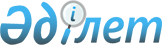 Алтай ауданы бойынша үгіттік баспа материалдарын орналастыру үшін орындар белгілеу туралыШығыс Қазақстан облысы Алтай ауданы әкімдігінің 2020 жылғы 30 маусымдағы № 243 қаулысы. Шығыс Қазақстан облысының Әділет департаментінде 2020 жылғы 14 шілдеде № 7350 болып тіркелді
      ЗҚАИ-ның ескертпесі.

      Құжаттың мәтінінде түпнұсқаның пунктуациясы мен орфографиясы сақталған
      "Қазақстан Республикасындағы сайлау туралы" Казақстан Республикасының 1995 жылғы 28 қыркүйектегі Конституциялық Заңының 28 – бабының 6 – тармағына сәйкес, барлық кандидаттар үшін бірдей құқықтарды қамтамасыз ету мақсатында, Алтай ауданының әкімдігіҚАУЛЫ ЕТЕДІ:
      1. Қосымшаға сәйкес Алтай ауданы бойынша үгіттік баспа материалдарын орналастыру үшін орындар белгіленсін. 
      2. Жалпы орналастыру жерлерінде Алтай ауданының Алтай, Серебрянск қалалары, ауылдық округтер мен кенттер әкімдері үгіттік баспа материалдарын орналастыру үшін орындардың жабдығын қамтамасыз етсін.
      3. "Зырян ауданы бойынша үгіттік баспа материалдарын орналастыру үшін орындар белгілеу туралы" Зырян ауданы әкімдігінің 2015 жылғы 27 ақпандағы № 72 қаулысының (нормативтік құқықтық актілердің мемлекеттік тіркеу Тізілімінде № 3764 тіркелген, 2015 жылы 25 наурызда "Пульс! Зыряновска" және "Көктас таңы" газетінде жарияланған) күші жойылды деп танылсын.
      4. Осы қаулы алғашқы ресми жарияланған күнінен кейін он күнтізбелік күн өткен соң қолданысқа енгізіледі.
      "КЕЛІСІЛДІ"
      "___"_________2020 жыл Алтай ауданы бойынша үгіттік баспа материалдарын  орналастыру үшін орындар
					© 2012. Қазақстан Республикасы Әділет министрлігінің «Қазақстан Республикасының Заңнама және құқықтық ақпарат институты» ШЖҚ РМК
				
      Алтай ауданының әкімі 

К. Байгонусов

      Алтай ауданының аумақтық

      сайлау комиссиясының төрағасы 

Н.Н. Будылина
Алтай ауданы әкімдігінің 
2020 жылғы 30 маусымдағы 
№ 243 қаулысына қосымша
Рет №
Елді мекеннің, ауылдық округтің атауы
Үгіттік баспа материалдарын орналастыру үшін орындар 
1.
Алтай қаласы
Аудандағы ақпараттық стендтер: Оңтүстіктегі (Рабочая көшесі, Рудная көшесі), Солтүстік (Абай көшесі, Лермонтов көшесі, Геологическая көшесі, қаланың орталық бөлігі (Тәуелсіздік көшесі), № 45 дүкені (Бочарников көшесі); Орталық базар; "Қалалық аурухана", қаланың Батыс бөлігіндегі "Шаңғы базасы" қала бөлігіндегі (Панфилов көшесі) автобус аялдамалары; № 96 дүкені (Солнечная көшесі); автобекет (М.Горький көшесі) ауданындағы ақпараттық стендтер. Хабарландыруға арналған екі тумбада (Тәуелсіздік көшесі), Березовское ауылы, "Агро-Алтай" жауапкершілігі шектеулі серіктестігі ауданындағы ақпараттық стенд (Тәуелсіздік көшесі, 1-үй)
2.
Серебрянск қаласы
Аудандағы ақпараттық стендтер: Победа көшесі, 17, Некрасов және Победа көшелерінің қиылысы, Серебрянская көшесі, 144 Новая көшесімен қиылысында; Шоссейная көшесі, 1 (автобус аялдамасы)
3.
Соловьево ауылдық округінің Соловьево ауылы 
Аудандағы ақпараттық стендтер: дүкен (Копылов көшесі, 11-үй, Соловьево ауылының дәрігерлік амбулаториясы, Шығыс Қазақстан облысы әкімдігінің денсаулық сақтау басқармасы "Алтай ауданының орталықтандырылған аудандық ауруханасы" шаруашылық жүргізу құқығындағы коммуналдық мемлекеттік кәсіпорны (Копылов көшесі, 9-үй), "Айнель" дүкені (Брилин көшесі, 78-1)
4.
Соловьево ауылдық округінің Ново-Крестьянка ауылы
Аудандағы ақпараттық стендтер: дүкен (Киров көшесі, 2-үй); "Ново-Крестьянка негізгі мектебі" коммуналдық мемлекеттік мекемесі (Центральная көшесі, 2); "Акжол" дүкені (Центральная көшесі, 34-1)
5.
Соловьево ауылдық округінің Маяк ауылы
Аудандағы ақпараттық стендтер: клубтар (Советская көшесі, 7); "ОХМК плюс" жауапкершілігі шектеулі серіктестігі (Центральная көшесі)
6.
Соловьево ауылдық округінің Ленинск ауылы
Аудандағы ақпараттық стенд: дүкен (Советская көшесі, 15-үй)
7.
Соловьево ауылдық округінің Подорленок ауылы
Аудандағы ақпараттық стенд: "Для Вас" дүкені (Солнечная көшесі, 9-2)
8.
Октябрьск кенті
Аудандағы ақпараттық стендтер: "Қазпошта" акционерлік қоғамының пошта бөлімшесі (Центральная көшесі мен Совхозная көшесінің бұрышы); "Утес" дүкені (Школьная көшесі; "Каскад" дүкені (Школьная көшесі); "Ромашка" дүкені (Чернышевский көшесі); "Алтай" дүкені (Ленин көшесі); Алтай ауданы Октябрьск кентінің "Дәрігерлік амбулаториясы" (Советская көшесі, 2)
9.
Октябрьск кенті Бұқтырма станциясы
Аудандағы ақпараттық стендтер: "Алма" дүкені; Бұқтырма станциясының шағын базары 
10.
Октябрьск кенті Сажаевка ауылы
Аудандағы ақпараттық стенд: Автобус аялдамасы 
11.
Октябрьск кенті Селезневка станциясы
Аудандағы ақпараттық стендтер: су іркуіш ұңғысы; "Қош келдіңіз" кафесі 
12.
Северный ауылдық округінің Феклистовка ауылы
Аудандағы ақпараттық стенд: "Достық" дүкені (Гагарин көшесі, 8-үй) 
13.
Северный ауылдық округінің Северное ауылы
Аудандағы ақпараттық стенд: "Радуга" дүкені (Центральный көшесі, 8-үй)
14.
Северный ауылдық округінің Ермаковка ауылы
Аудандағы ақпараттық стенд: ФАП (Достық көшесі, 31)
15.
Тұрғысын ауылдық округінің Тұрғысын ауылы
Аудандағы ақпараттық стендтер: "Мираж" дүкені (Бухтарминская көшесі, 23 үй); "Нұр-Жау" дүкені (Бухтарминская көшесі, 23 үй)
16.
Чапаев ауылдық округінің Чапаев ауылы
Аудандағы ақпараттық стенд: Алтай ауданы мәдениет және тілдерді дамыту бөлімінің "Бос уақыт" коммуналдық мемлекеттік қазыналық кәсіпорнының Чапаево ауылының Мәдениет үйі (Победа көшесі, 5-үй) 
17.
Чапаев ауылдық округінің Крестовка ауылы
Аудандағы ақпараттық стендтер: "Крестовка шағын комплектілі бастауыш мектебі" коммуналдық мемлекеттік мекемесі; Шығыс Қазақстан облыстық әкімдіктің денсаулық сақтау басқармасы "Алтай ауданының орталық аудандық ауруханасы" шаруашылық жүргізу құқығындағы коммуналдық мемлекеттік кәсіпорны Чапаев ауылының дәрігерлік мекемесінің Крестовка медициналық пункті 
18.
Чапаев ауылдық округінің Снегирево ауылы
Аудандағы ақпараттық стендтер: "Родник" дүкені; "Сказка" дүкені 
19.
Чапаев ауылдық округінің Орловка ауылы
Аудандағы ақпараттық стендтер: Шығыс Қазақстан облыстық әкімдіктің денсаулық сақтау басқармасы "Алтай ауданының орталық аудандық ауруханасы" шаруашылық жүргізу құқығындағы коммуналдық мемлекеттік кәсіпорны Орловка медициналық пункті 
20.
Чапаево ауылдық округінің Пролетарка ауылы
Аудандағы ақпараттық стендтер: Шығыс Қазақстан облыстық әкімдіктің денсаулық сақтау басқармасы "Алтай ауданының орталық аудандық ауруханасы" шаруашылық жүргізу құқығындағы коммуналдық мемлекеттік кәсіпорны Пролетарка медициналық пункті, "Пролетарское" шаруа қожалығы
21.
Чапаев ауылдық округінің Восточное ауылы
Аудандағы ақпараттық стендтер: Шығыс Қазақстан облыстық әкімдіктің денсаулық сақтау басқармасы "Алтай ауданының орталық аудандық ауруханасы" шаруашылық жүргізу құқығындағы коммуналдық мемлекеттік кәсіпорны Восточное медициналық пункті 
22.
Парыгино ауылдық округінің Парыгино ауылы
Ауданындағы ақпараттық стендтер: Алтай ауданы мәдениет және тілдерді дамыту бөлімінің "Бос уақыт" коммуналдық мемлекеттік қазыналық кәсіпорнының Парыгино ауылының Мәдениет үйі; "Михаил Бикетов атындағы орта мектеп" коммуналдық мемлекеттік мекемесі, "У Михалыча" дүкені (50-лет Казахстана көшесі, 20-үй) 
23.
Парыгино ауылдық округінің Баяновск ауылы
Аудандағы ақпараттық стендтер: Шығыс Қазақстан облыстық әкімдіктің денсаулық сақтау басқармасы "Алтай ауданының орталық аудандық ауруханасы" шаруашылық жүргізу құқығындағы коммуналдық мемлекеттік кәсіпорны Баяновск медициналық пункті (Центральная көшесі) 
24.
Прибрежный кенті
Аудандағы ақпараттық стендтер: "Волна" дүкені (№ 2 квартал, 5-үй); "Шығыс Қазақстан кеме жасайтын, кеме жөндейтін зауыты" жауапкершілігі шектеулі серіктестігі 
25.
Прибрежный кенті  Заводинка ауылы
Аудандағы ақпараттық стенд: "Фортуна" дүкені
26.
Полянское ауылдық округінің Полянское ауылы
Аудандағы ақпараттық стендтер: "Первороссийск орта мектебі" коммуналдық мемлекеттік мекемесі (Фрунзе көшесі, 6-үй), мәдениет үйі (Фрунзе көшесі, 17-үй), автобус аялдамалары  
27.
Полянское ауылдық округінің Дородница ауылы
Аудандағы ақпараттық стендтер: "Дородница орталау мектебі" коммуналдық мемлекеттік мекемесі (Школьная көшесі, 10-үй) 
28.
Полянское ауылдық округінің Васильевка ауылы
Аудандағы ақпараттық стендтер: "Васильевка орталау мектебі" коммуналдық мемлекеттік мекемесі (Верхняя көшесі, 16/1-үй); автобус аялдамасы 
29.
Малеевка ауылдық округінің Малеевка ауылы
Аудандағы ақпараттық стендтер: "Хамир" дүкені (Степная көшесі), "Айя" дүкені (Малеевская көшесі) 
30.
Малеевка ауылдық округінің Путинцево ауылы
Аудандағы ақпараттық стендтер: "Жарас" дүкені (Центральная көшесі); Путинцево ауылының байланыс бөлімшесі (Матросов көшесі)
31.
Малеевка ауылдық округінің Быково ауылы
Аудандағы ақпараттық стендтер: Шығыс Қазақстан облыстық әкімдіктің денсаулық сақтау басқармасы "Алтай ауданының орталық аудандық ауруханасы" шаруашылық жүргізу құқығындағы коммуналдық мемлекеттік кәсіпорны Быково медициналық пункті (Школьная көшесі); дүкен (Мараловодтар көшесі) 
32.
Малеевка ауылдық округінің Богатырево ауылы
Аудандағы ақпараттық стендтер: "Библиотека-клубы" бос уақыт орталық (Богатырево ауылы, Солнечная көшесі)
33.
Жаңа Бұқтырма кенті
Аудандағы ақпараттық стендтер: Алтай ауданы мәдениет және тілдерді дамыту бөлімінің "Бос уақыт" коммуналдық мемлекеттік қазыналық кәсіпорнының Жаңа Бұқтырма кентінің Мәдениет үйі; Абай көшесі, 1-үй, 6-ой көшесі, 26, 13, 9-үйлер, "Солнечная" аялдамасы
34.
Жаңа Бұқтырма кенті

Березовка ауылы
Аудандағы ақпараттық стендтер: дүкен (Центральная көшесі); Шығыс Қазақстан облыстық әкімдіктің денсаулық сақтау басқармасы "Алтай ауданының Серебрянск қаласының қалалық ауруханасы" шаруашылық жүргізу құқығындағы коммуналдық мемлекеттік кәсіпорны Березовка ауылының медициналық пункті 
35.
Жаңа Бұқтырма кенті

"Көгілдір бұғаз" демалыс үйі
Аудандағы ақпараттық стендтер: "Көгілдір бұғаз" демалыс үйінің судан құтқару бекеті; аялдамалар 
36.
Жаңа Бұқтырма кенті

Александровка ауылы
Аудандағы ақпараттық стендтер: Шығыс Қазақстан облыстық әкімдіктің денсаулық сақтау басқармасы "Алтай ауданының Серебрянск қаласының қалалық ауруханасы" шаруашылық жүргізу құқығындағы коммуналдық мемлекеттік кәсіпорны Александровка ауылының медициналық пункті; "Шайхана" кафесі 
37.
Средигорное ауылдық округінің Средигорное ауылы
Аудандағы ақпараттық стендтер: "Средигорненский" жауапкершілігі шектеулі серіктестігі; Алтай ауданы мәдениет және тілдерді дамыту бөлімінің "Бос уақыт" коммуналдық мемлекеттік қазыналық кәсіпорнының Средигорное ауылының Мәдениет үйі; "Средигорное орта мектебі" коммуналдық мемлекеттік мекемесі 
38.
Средигорное ауылдық округінің Шірікқайың ауылы
Аудандағы ақпараттық стенд: Алтай ауданы мәдениет және тілдерді дамыту бөлімінің "Бос уақыт" коммуналдық мемлекеттік қазыналық кәсіпорнының Шірікқайың ауылының Мәдениет үйі 
39.
Средигорное ауылдық округінің Андреевка ауылы
Аудандағы ақпараттық стенд: "Андреевка бастауыш мектебі" коммуналдық мемлекеттік мекемесі
40.
Средигорное ауылдық округінің Александровка ауылы
Аудандағы ақпараттық стенд: "Александровка бастауыш мектебі" коммуналдық мемлекеттік мекемесі 
41.
Зубовка кенті
Аудандағы ақпараттық стенд: "Қазпошта" акционерлік қоғамының пошта бөлімшесі (Привокзальный көшесі) ауданындағы ақпараттық стенд 
42.
Никольск ауылдық округінің Никольск ауылы
Аудандағы ақпараттық стендтер: "Никольск-1" жауапкершілігі шектеулі серіктестігі (Независимости көшесі; 54-үй), Алтай ауданы мәдениет және тілдерді дамыту бөлімінің "Бос уақыт" коммуналдық мемлекеттік қазыналық кәсіпорнының Никольск ауылының Мәдениет үйі; "Никольск орта мектебі" коммуналдық мемлекеттік мекемесі (Школьная көшесі)
43.
Никольск ауылдық округінің Бородино ауылы
Аудандағы ақпараттық стендтер: "Бородино" жауапкершілігі шектеулі серіктестігі (Серебряков көшесі, 11-үй); Алтай ауданы мәдениет және тілдерді дамыту бөлімінің "Бос уақыт" коммуналдық мемлекеттік қазыналық кәсіпорнының Бородино ауылының Мәдениет үйі 
44.
Никольск ауылдық округінің Кремнюха ауылы
Аудандағы ақпараттық стендтер: "Кремнюха орталау мектебі" коммуналдық мемлекеттік мекемесі (Горная көшесі); "Олжас" дүкені (Бірлік көшесі)
45.
Никольск ауылдық округінің Алтайка ауылы
Аудандағы ақпараттық стенд: Алтайка ауылындағы дүкені